 De 29 a 03 de JulhoCARDÁPIO ESCOLAS C/ ALMOÇO(São Francisco / André Dorini / Monteiro Lobato)CARDÁPIO ESCOLAS C/ ALMOÇO(São Francisco / André Dorini / Monteiro Lobato)CARDÁPIO ESCOLAS C/ ALMOÇO(São Francisco / André Dorini / Monteiro Lobato)CARDÁPIO ESCOLAS C/ ALMOÇO(São Francisco / André Dorini / Monteiro Lobato)CARDÁPIO ESCOLAS C/ ALMOÇO(São Francisco / André Dorini / Monteiro Lobato) De 29 a 03 de JulhoSegunda-feiraTerça-feira Quarta-feira Quinta-feira Sexta-feira Desjejum 07h30minPão com meladoCuca caseira + bolacha Bolacha caseira + pão Pão com manteiga c/ ovoCuca caseira + bolachaDesjejum 07h30minLeite queimado com chás e açúcar mascavoCafé com leiteAchocolatado Chá mateCafé com leite Colação 10h10minChineque com doce de coco e chá de abacaxi + fruta Arroz c/ cenoura, feijão preto, almondegas ao molho, salada sortida Sopa de legumes com macarrão + frutaQuibe em pedaços com chá naturalFeijão carioca, quirera com carne suína e salada sortida + frutaAlmoço 12h00minArroz normal + integral, feijão preto, coxa com batata e salada sortidaArroz c/ cenoura, feijão preto, macarrão alho e óleo + carne moída e salada sortidaFeijão preto, risoto e salada sortida e salada de ovo cozidoArroz, feijão carioca, farofa colorida com ovo carne suína e salada sortidaArroz, feijão carioca, panqueca de carne moída e salada sortidaAlmoço 12h00minSobr: Fruta em pedaçosSobr: Fruta em pedaçosSobr: Fruta em pedaçosSobr: Fruta em pedaçosSobr: Fruta em pedaçosLanche da tarde 15h45minChineque com doce de coco e chá de abacaxi + fruta Arroz c/ cenoura, feijão preto, almondegas ao molho, salada sortida Sopa de legumes com macarrão + frutaQuibe em pedaços com chá naturalFeijão carioca, quirera com carne suína e salada sortida + frutaANOTAÇÕES SOBRE O CARDÁPIO:ANOTAÇÕES SOBRE O CARDÁPIO:ANOTAÇÕES SOBRE O CARDÁPIO:ANOTAÇÕES SOBRE O CARDÁPIO:ANOTAÇÕES SOBRE O CARDÁPIO:ANOTAÇÕES SOBRE O CARDÁPIO: De 06 a 10 de JulhoCARDÁPIO ESCOLAS C/ ALMOÇO(São Francisco / André Dorini / Monteiro Lobato)CARDÁPIO ESCOLAS C/ ALMOÇO(São Francisco / André Dorini / Monteiro Lobato)CARDÁPIO ESCOLAS C/ ALMOÇO(São Francisco / André Dorini / Monteiro Lobato)CARDÁPIO ESCOLAS C/ ALMOÇO(São Francisco / André Dorini / Monteiro Lobato)CARDÁPIO ESCOLAS C/ ALMOÇO(São Francisco / André Dorini / Monteiro Lobato)CARDÁPIO ESCOLAS C/ ALMOÇO(São Francisco / André Dorini / Monteiro Lobato) De 06 a 10 de JulhoSegunda-feiraTerça-feira Quarta-feira Quinta-feira Sexta-feira Sexta-feira Desjejum 07h30minBolacha caseira + pãoPão com manteigaCuca caseiraCuca caseiraPão com meladoPão com meladoDesjejum 07h30minLeite queimado com chás e açúcar mascavoCafé com leiteAchocolatado Chá mateCafé com leite Café com leite Colação 10h10minSopa de feijão com macarrãoBolo de banana com goiabada + chá de maça + frutaPolenta com cenoura e coxa sobrecoxa ao molho e salada Bolacha caseira + fruta + iogurteRisoto colorido, feijão e salada + frutaRisoto colorido, feijão e salada + frutaAlmoço 12h00minArroz, feijão preto, macarrão caseiro com carne moída em molho e salada sortidaArroz, feijão preto, nhoque com coxa ao molho e salada sortidaArroz normal + integral, feijão carioca, batata doce caramelizada, carne suína e salada sortidaArroz, feijão preto, coxa refolgada, guisado de abóbora ou tortei e salada sortidaArroz, feijão, lasanha e salada sortida e salada de ovo cozidoArroz, feijão, lasanha e salada sortida e salada de ovo cozidoAlmoço 12h00minSobr: Fruta em pedaçosSobr: Fruta em pedaçosSobr: Fruta em pedaçosSobr: Fruta em pedaçosSobr: Fruta em pedaçosSobr: Fruta em pedaçosLanche da tarde 15h45minSopa de feijão com macarrãoBolo de banana com goiabada + chá de maça + frutaPolenta com cenoura e coxa sobrecoxa ao molho e salada Bolacha caseira + fruta + iogurteRisoto colorido, feijão e salada + frutaRisoto colorido, feijão e salada + frutaANOTAÇÕES SOBRE O CARDÁPIO:ANOTAÇÕES SOBRE O CARDÁPIO:ANOTAÇÕES SOBRE O CARDÁPIO:ANOTAÇÕES SOBRE O CARDÁPIO:ANOTAÇÕES SOBRE O CARDÁPIO:ANOTAÇÕES SOBRE O CARDÁPIO:ANOTAÇÕES SOBRE O CARDÁPIO: De 13 a 17 de JulhoCARDÁPIO ESCOLAS C/ ALMOÇO(São Francisco / André Dorini / Monteiro Lobato)CARDÁPIO ESCOLAS C/ ALMOÇO(São Francisco / André Dorini / Monteiro Lobato)CARDÁPIO ESCOLAS C/ ALMOÇO(São Francisco / André Dorini / Monteiro Lobato)CARDÁPIO ESCOLAS C/ ALMOÇO(São Francisco / André Dorini / Monteiro Lobato)CARDÁPIO ESCOLAS C/ ALMOÇO(São Francisco / André Dorini / Monteiro Lobato) De 13 a 17 de JulhoSegunda-feiraTerça-feira Quarta-feira Quinta-feira Sexta-feira Desjejum 07h30minPão com manteigaCuca + bolacha Bolacha, pão c/ meladoCuca + bolachaPão com doce de leiteDesjejum 07h30minLeite queimado com chás e açúcar mascavoCafé com leiteAchocolatado Chá mateCafé com leite Colação 10h10minSopa de feijão com lentilha e carne e legumesPipoca doce com melado e salgada + chá de laranja com especiarias + frutaCreme de mandioca com carne bovina + frutaSagu de suco de uva com creme + bolacha e frutas Farofa colorida com ovo + chá de casca de abacaxi com especiariasAlmoço 12h00minArroz, feijão preto, polenta com peixe frito e salada sortidaArroz, feijão carioca, carne em cubos acebolada, farofa colorida e salada sortidaArroz, feijão preto com beterraba, batata com carne moída com molho e salada sortidaArroz, feijão preto, peixe assado com legumes ou ensopado, salada sortidaArroz com cenoura, feijão preto, carne em cubos ao molho com mandioca e salada sortidaAlmoço 12h00minSobr: Fruta em pedaçosSobr: Fruta em pedaçosSobr: Fruta em pedaçosSobr: Fruta em pedaçosSobr: Fruta em pedaçosLanche da tarde 15h45minSopa de feijão com lentilha e carne e legumesPipoca doce com melado e salgada + chá de laranja com especiarias + frutaCreme de mandioca com carne bovina + frutaSagu de suco de uva com creme + bolacha e frutas Farofa colorida com ovo + chá de casca de abacaxi com especiariasANOTAÇÕES SOBRE O CARDÁPIO:ANOTAÇÕES SOBRE O CARDÁPIO:ANOTAÇÕES SOBRE O CARDÁPIO:ANOTAÇÕES SOBRE O CARDÁPIO:ANOTAÇÕES SOBRE O CARDÁPIO:ANOTAÇÕES SOBRE O CARDÁPIO: De 20 a 24 de JulhoCARDÁPIO ESCOLAS C/ ALMOÇO(São Francisco / André Dorini / Monteiro Lobato)CARDÁPIO ESCOLAS C/ ALMOÇO(São Francisco / André Dorini / Monteiro Lobato)CARDÁPIO ESCOLAS C/ ALMOÇO(São Francisco / André Dorini / Monteiro Lobato)CARDÁPIO ESCOLAS C/ ALMOÇO(São Francisco / André Dorini / Monteiro Lobato)CARDÁPIO ESCOLAS C/ ALMOÇO(São Francisco / André Dorini / Monteiro Lobato) De 20 a 24 de JulhoSegunda-feiraTerça-feira Quarta-feira Quinta-feira Sexta-feira Desjejum 07h30minCuca caseira + bolachaPão com melado Pão com manteigaPão com doce de fruta Cuca caseira + bolachaDesjejum 07h30minLeite queimado com chás e açúcar mascavoCafé com leiteAchocolatado Chá mateCafé com leite Colação 10h10minSopa de legumes com macarrão e carne Cereal matinal com leite batido com cenoura e morango ou maça + bolacha caseira + frutaArroz, feijão preto, carne em cubos ao molho com batata e salada sortidaEsfiha ou pão de queijo + chá de maracujá + frutaQuirera com carne suína, feijão e salada + frutaAlmoço 12h00minArroz, feijão preto, carne moída, batata com molho e salada sortidaArroz com cenoura, feijão preto, tortei ou guisado de abóbora, carne moída e salada sortidaArroz, feijão carioca, macarronada caseira com carne em cubos e salada sortidaFeijão preto com grão de bico, risoto colorido e salada sortidaArroz, feijão preto, strogonoff bovino batata com orégano e salada sortidaAlmoço 12h00minSobr: Fruta em pedaçosSobr: Fruta em pedaçosSobr: Fruta em pedaçosSobr: Fruta em pedaçosSobr: Fruta em pedaçosLanche da tarde 15h45minSopa de legumes com macarrão e carne Cereal matinal com leite batido com cenoura e morango ou maça + bolacha caseira + frutaArroz, feijão preto, carne em cubos ao molho com batata e salada sortidaEsfiha ou pão de queijo + chá de maracujá + frutaQuirera com carne suína, feijão e salada + frutaANOTAÇÕES SOBRE O CARDÁPIO:ANOTAÇÕES SOBRE O CARDÁPIO:ANOTAÇÕES SOBRE O CARDÁPIO:ANOTAÇÕES SOBRE O CARDÁPIO:ANOTAÇÕES SOBRE O CARDÁPIO:ANOTAÇÕES SOBRE O CARDÁPIO: De 27 a 31 de JulhoCARDÁPIO ESCOLAS C/ ALMOÇO(São Francisco / André Dorini / Monteiro Lobato)CARDÁPIO ESCOLAS C/ ALMOÇO(São Francisco / André Dorini / Monteiro Lobato)CARDÁPIO ESCOLAS C/ ALMOÇO(São Francisco / André Dorini / Monteiro Lobato)CARDÁPIO ESCOLAS C/ ALMOÇO(São Francisco / André Dorini / Monteiro Lobato)CARDÁPIO ESCOLAS C/ ALMOÇO(São Francisco / André Dorini / Monteiro Lobato) De 27 a 31 de JulhoSegunda-feiraTerça-feira Quarta-feira Quinta-feira Sexta-feira Desjejum 07h30minCuca caseira + bolachaPão com melado Pão com manteigaPão com doce de fruta Cuca caseira + bolachaDesjejum 07h30minLeite queimado com chás e açúcar mascavoCafé com leiteAchocolatado Chá mateCafé com leite Colação 10h10minSopa de feijão com macarrãoBolo de fubá com goiabada + chá de abacaxi + frutaPolenta cremosa com cenoura e carne moídaSanduiche de queijo e presunto com chocolate + frutaArroz, feijão preto, batata doce caramelizada, coxa e sobrecoxa e salada sortidaAlmoço 12h00minArroz, feijão preto, macarrão com carne moída em molho e salada sortidaFeijão preto, quirerinha com carne suína e cenoura e salada sortidaCarreteiro, feijão e salada mistaArroz, feijão preto, peixe assado com batata e legumes e salada sortidaArroz, feijão, lasanha ou panqueca, salada sortida e salada de ovo cozidoAlmoço 12h00minSobr: Fruta em pedaçosSobr: Fruta em pedaçosSobr: Fruta em pedaçosSobr: Fruta em pedaçosSobr: Fruta em pedaçosLanche da tarde 15h45minSopa de feijão com macarrãoBolo de fubá com goiabada + chá de abacaxi + frutaPolenta cremosa com cenoura e carne moídaSanduiche de queijo e presunto com chocolate + frutaArroz, feijão preto, batata doce caramelizada, coxa e sobrecoxa e salada sortidaANOTAÇÕES SOBRE O CARDÁPIO:ANOTAÇÕES SOBRE O CARDÁPIO:ANOTAÇÕES SOBRE O CARDÁPIO:ANOTAÇÕES SOBRE O CARDÁPIO:ANOTAÇÕES SOBRE O CARDÁPIO:ANOTAÇÕES SOBRE O CARDÁPIO: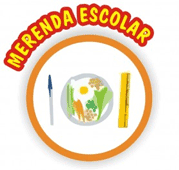 